M19.002. Správa Kmeňových Údajov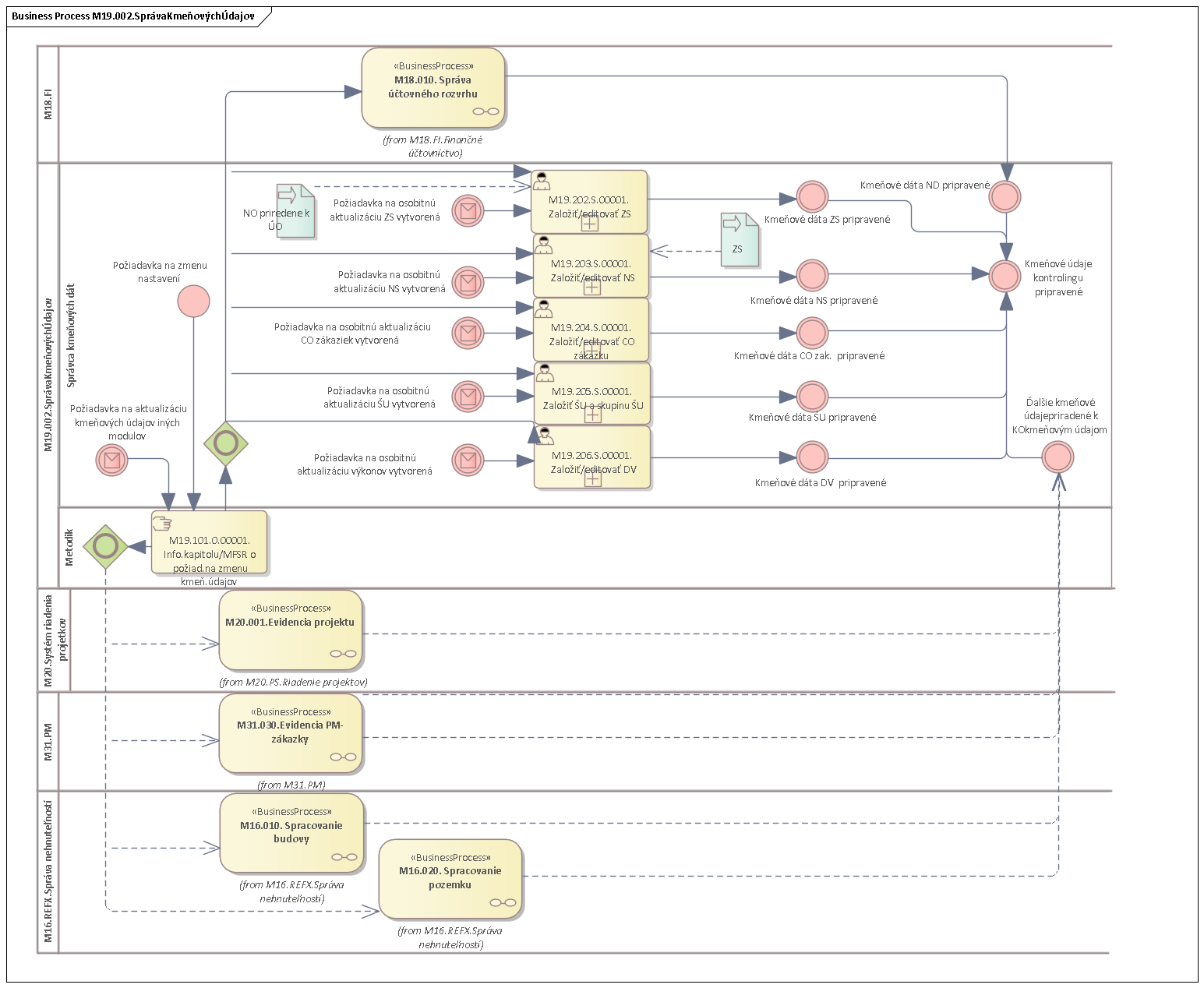 Obrázok 1 – Procesný model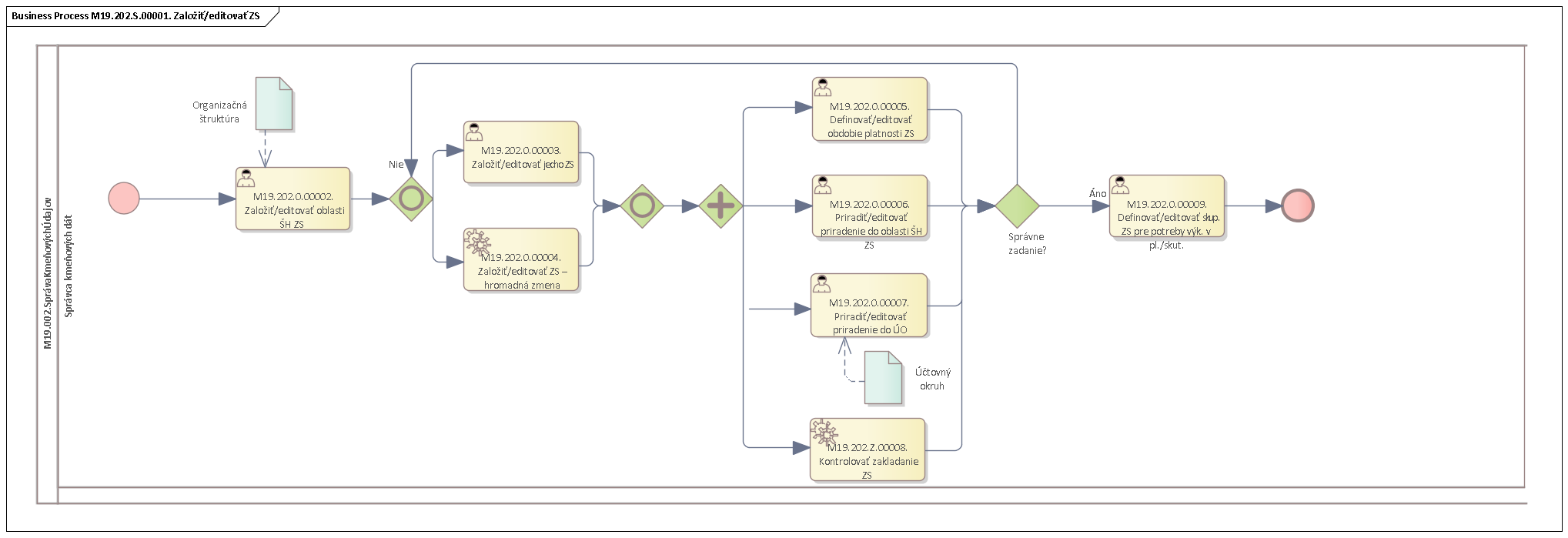 Obrázok 2 – Procesný modelPopis procesu Vstupom do procesu je požiadavka na zmenu metodiky nákladového účtovníctva alebo organizačná zmena a je potrebné zabezpečiť založenie novej štandardnej hierarchie ziskových stredísk (ŠH ZS), prípadne založiť nové ziskové strediská (ZS), z dôvodu organizačnej zmeny.Proces začína informovaním MF SR / kapitoly o pripravovanej ŠH ZS a následným naplnením Template, podľa platnej metodiky nákladového účtovníctva. Template bude obsahovať štruktúrované informácie potrebné pre nastavenie systému (konvencia číslovania ŠH ZS, skupiny ZS a jednotlivé ZS, naplnenie povinných polí pre založenie ZS), pre potreby konkrétnej organizácie. Podkladom pre naplnenie template, bude schválená metodika nákladového účtovníctva každej organizačnej jednotky vstupujúcej do CES.   Výstupom procesu bude založená ŠH ZS, podľa požiadaviek danej organizácie.  Roly a aktivityTabuľka rolí a aktivítTabuľka 1 - roly a aktivityPopis vykonaných aktivítBusiness workflow 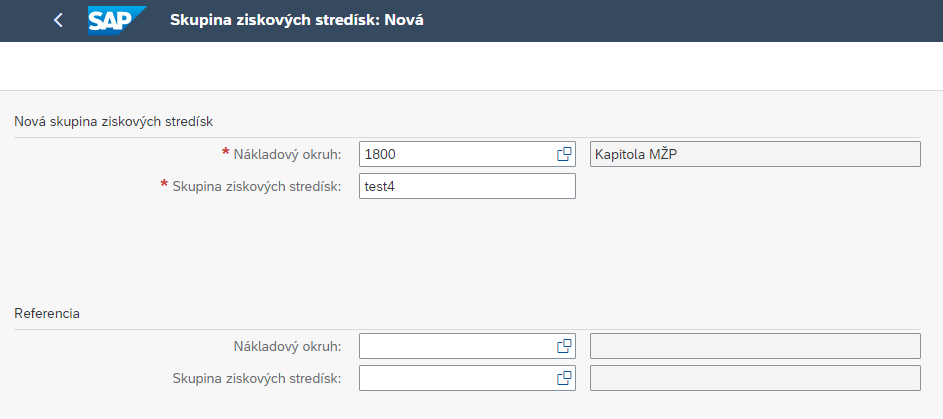 Obrázok 3Poznámky k obrázku:FIORI app pre zakladanie skupín ZS poskytuje širší výber polí pre ich naplnenie. Polia sú označované ako povinné alebo nepovinné. Označenie povinných polí je zaznamenané v tabuľke č. 2. Pri poliach nepovinných je rozhodnujúca metodika, ktorá definuje požiadavky danej organizácie na ich rozsah vyplnenia. Po založení skupiny ZS, prostredie umožňuje meniť vybrané polia, ale len za predpokladu, že nie sú nosnými z pohľadu zaznamenania konvencie označenie skupiny ZS.    Referencia predstavuje možnosť kopírovania novovytváraného záznamu, podľa už založeného záznamu.Tabuľka 2Obrázok 4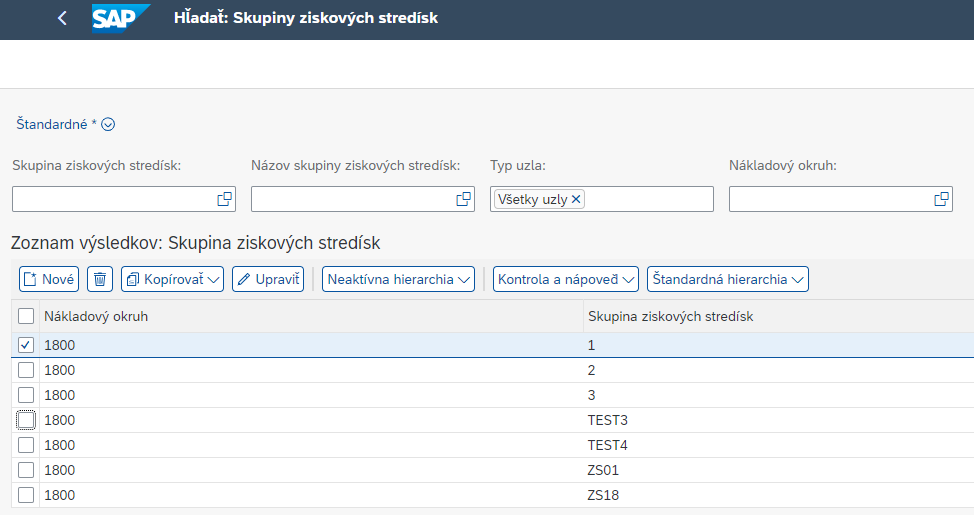 Poznámky k obrázku:FIORI app pre zakladanie skupín ZS poskytuje širší výber polí pre ich naplnenie. Polia sú označované ako povinné alebo nepovinné. Označenie povinných polí je zaznamenané v tabuľke č. 2. Pri poliach nepovinných je rozhodnujúca metodika, ktorá definuje požiadavky danej organizácie na ich rozsah vyplnenia. Po založení skupiny ZS, prostredie umožňuje meniť vybrané polia, ale len za predpokladu, že nie sú nosnými z pohľadu zaznamenania konvencie označenie skupiny ZS. 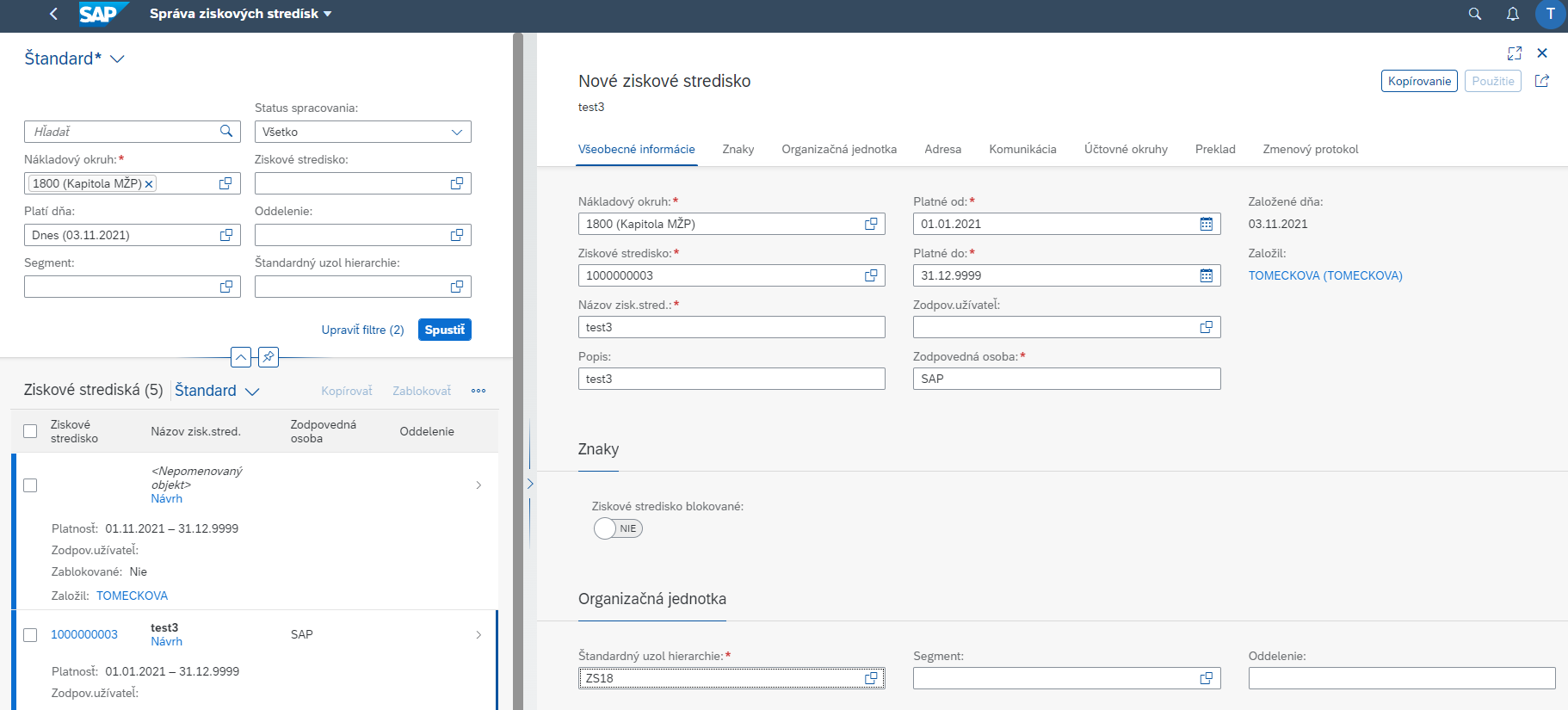 Obrázok 5Poznámky k obrázku:FIORI app pre zakladanie ZS poskytuje širší výber polí pre ich naplnenie. Polia sú označované ako povinné alebo nepovinné. Označenie povinných polí je zaznamenané v tabuľke č. 3. Pri poliach nepovinných je rozhodnujúca metodika, ktorá definuje požiadavky danej organizácie na ich rozsah vyplnenia. Po založení ZS, prostredie umožňuje meniť vybrané polia, ale len za predpokladu, že nie sú nosnými z pohľadu zaznamenania konvencie označenia ZS.Tabuľka 3Štruktúra informácií pre vytváranie ZS a ŠH ZS:M19.002. Správa Kmeňových Údajov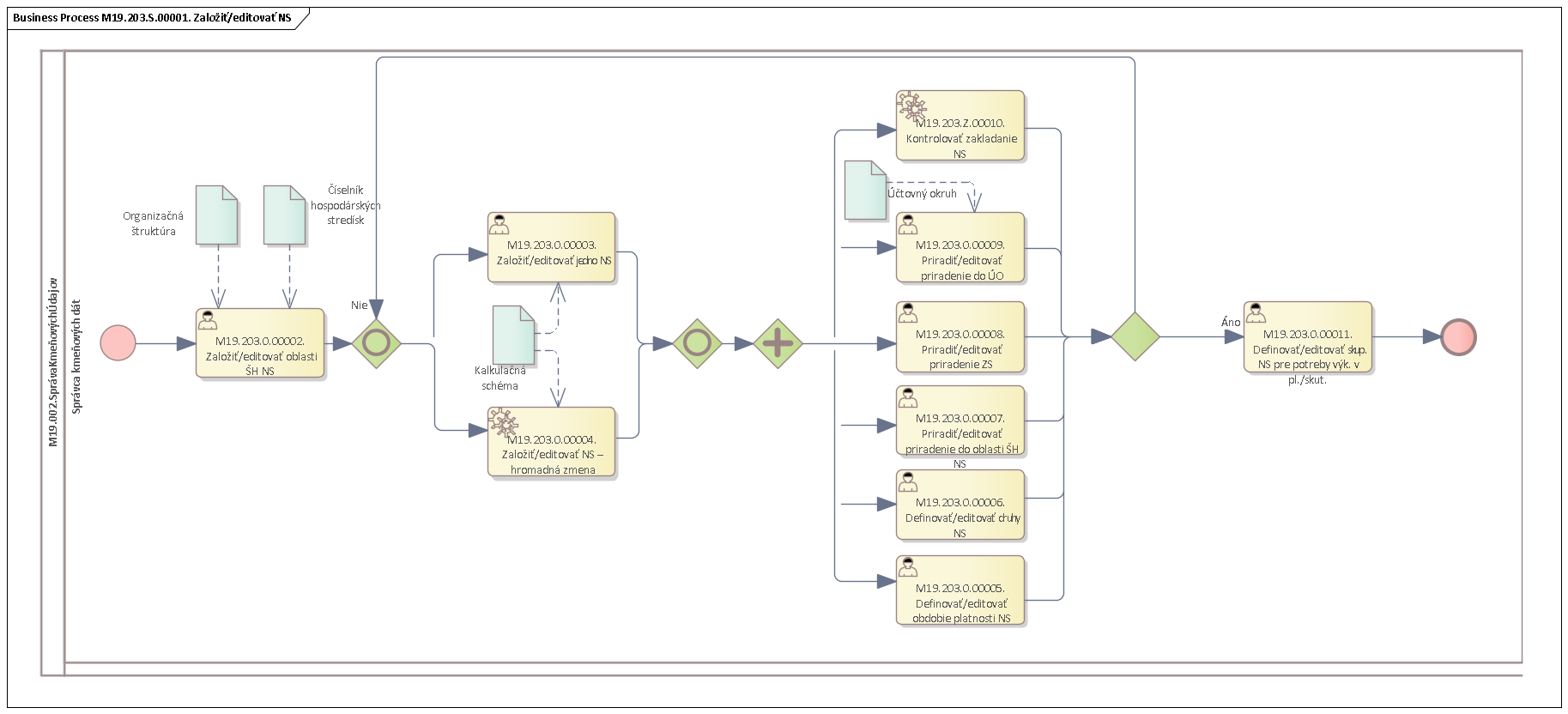 Obrázok 6 – Procesný modelPopis procesu Vstupom do procesu je požiadavka na zmenu metodiky nákladového účtovníctva alebo organizačná zmena a je potrebné zabezpečiť založenie novej štandardnej hierarchie nákladových stredísk (ŠH NS), prípadne založiť nové nákladové strediská (NS), z dôvodu organizačnej zmeny.Proces začína informovaním MF SR / kapitoly o pripravovanej ŠH NS a následným naplnením Template, podľa platnej metodiky nákladového účtovníctva. Template bude obsahovať štruktúrované informácie potrebné pre nastavenie systému (konvencia číslovania ŠH NS, skupiny NS a jednotlivé NS, naplnenie povinných polí pre založenie NS), pre potreby konkrétnej organizácie. Podkladom pre naplnenie template, bude schválená metodika nákladového účtovníctva každej organizačnej jednotky vstupujúcej do CES.   Výstupom procesu bude založená ŠH NS, podľa požiadaviek danej organizácie. Roly a aktivityTabuľka rolí a aktivítTabuľka 4 - roly a aktivityPopis vykonaných aktivítBusiness workflow     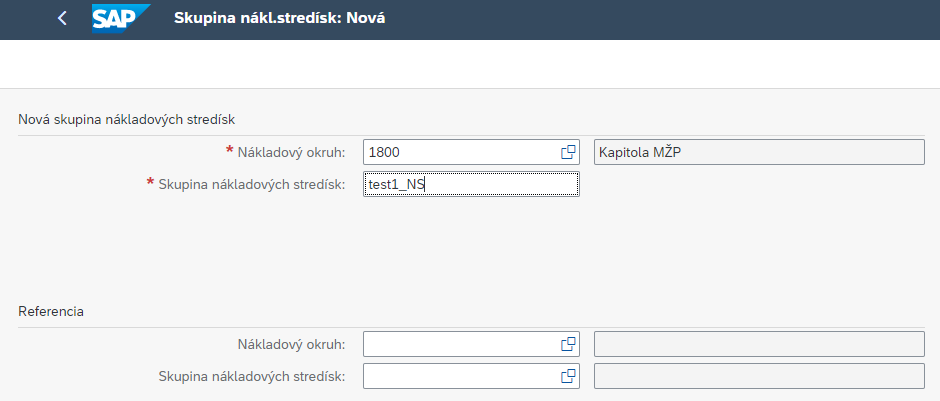 Obrázok 7Poznámky k obrázku:FIORI app pre zakladanie skupiny NS poskytuje širší výber polí pre ich naplnenie. Polia sú označované ako povinné alebo nepovinné. Označenie povinných polí je zaznamenané v tabuľke č. 5. Pri poliach nepovinných je rozhodnujúca metodika, ktorá definuje požiadavky danej organizácie na ich rozsah vyplnenia. Po založení skupiny NS, prostredie umožňuje meniť vybrané polia, ale len za predpokladu, že nie sú nosnými z pohľadu zaznamenávania konvencie označenia skupiny NS.Referencia predstavuje možnosť kopírovania novovytváraného záznamu, podľa už založeného záznamu.Tabuľka 5Obrázok 8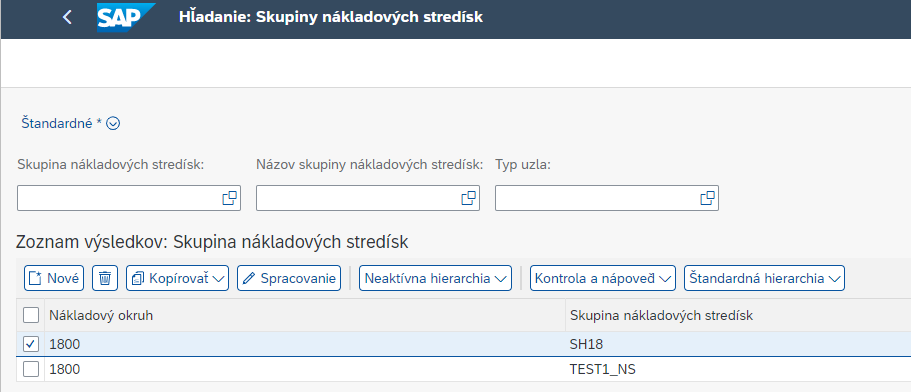 Poznámky k obrázku:FIORI app pre zakladanie skupiny NS poskytuje širší výber polí pre ich naplnenie. Polia sú označované ako povinné alebo nepovinné. Označenie povinných polí je zaznamenané v tabuľke č. 5. Pri poliach nepovinných je rozhodnujúca metodika, ktorá definuje požiadavky danej organizácie na ich rozsah vyplnenia. Po založení skupiny NS, prostredie umožňuje meniť vybrané polia, ale len za predpokladu, že nie sú nosnými z pohľadu zaznamenávania konvencie označenia skupiny NS. 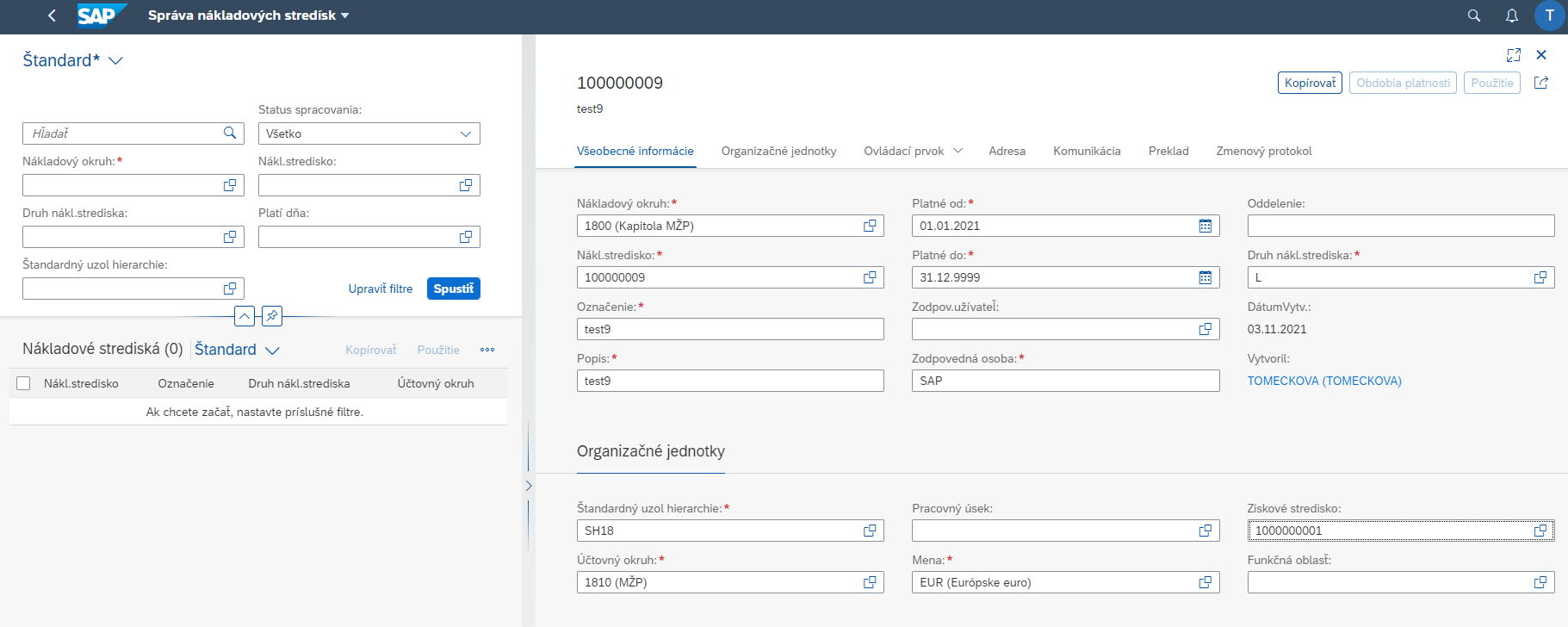 Obrázok 9Poznámky k obrázku:FIORI app pre zakladanie NS poskytuje širší výber polí pre ich naplnenie. Polia sú označované ako povinné alebo nepovinné. Označenie povinných polí je zaznamenané v tabuľke č. 6. Pri poliach nepovinných je rozhodnujúca metodika, ktorá definuje požiadavky danej organizácie na ich rozsah vyplnenia. Po založení NS, prostredie umožňuje meniť vybrané polia, ale len za predpokladu, že nie sú nosnými z pohľadu zaznamenávania konvencie označenia NS.Tabuľka 6Štruktúra informácií pre vytváranie NS a ŠH NS:M19.002. Správa Kmeňových Údajov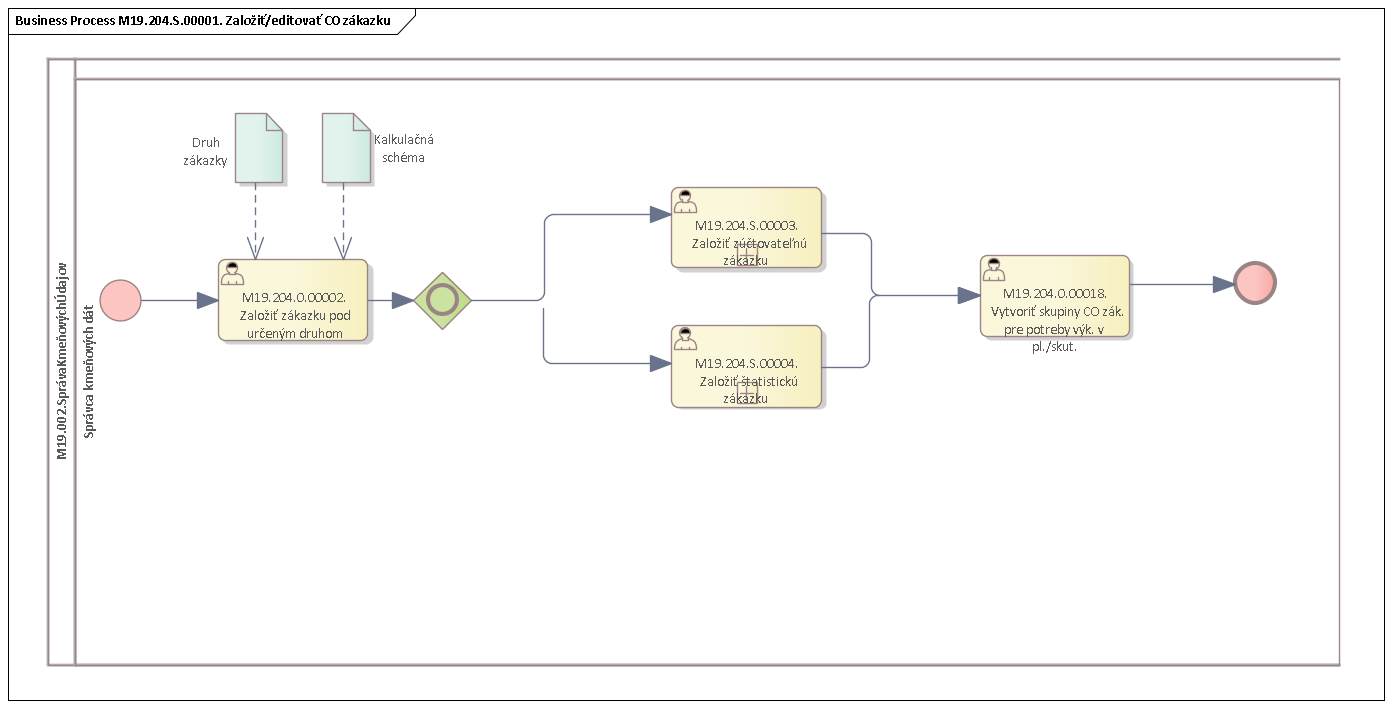 Obrázok 10 – Procesný model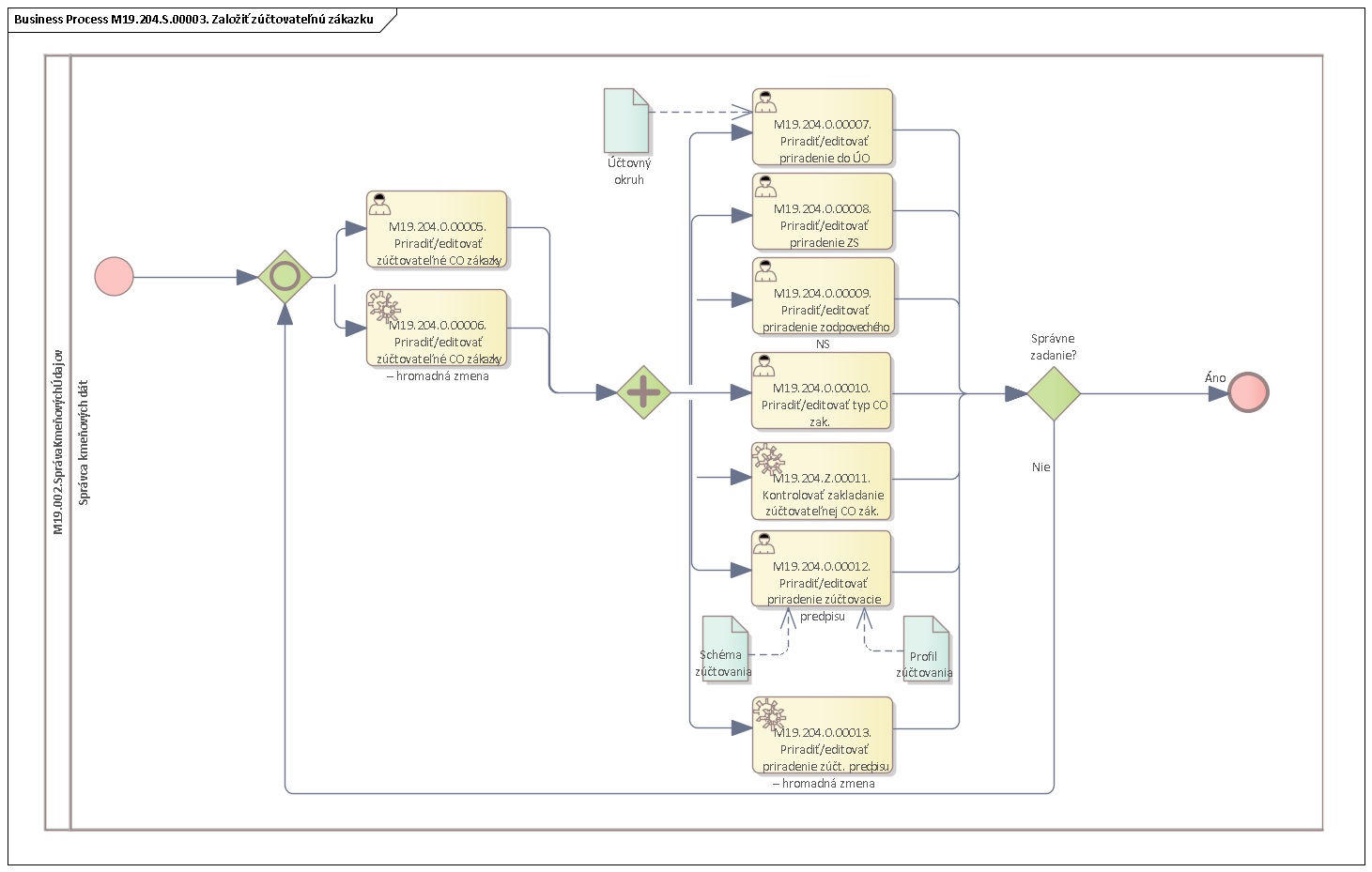 Obrázok 11– Procesný model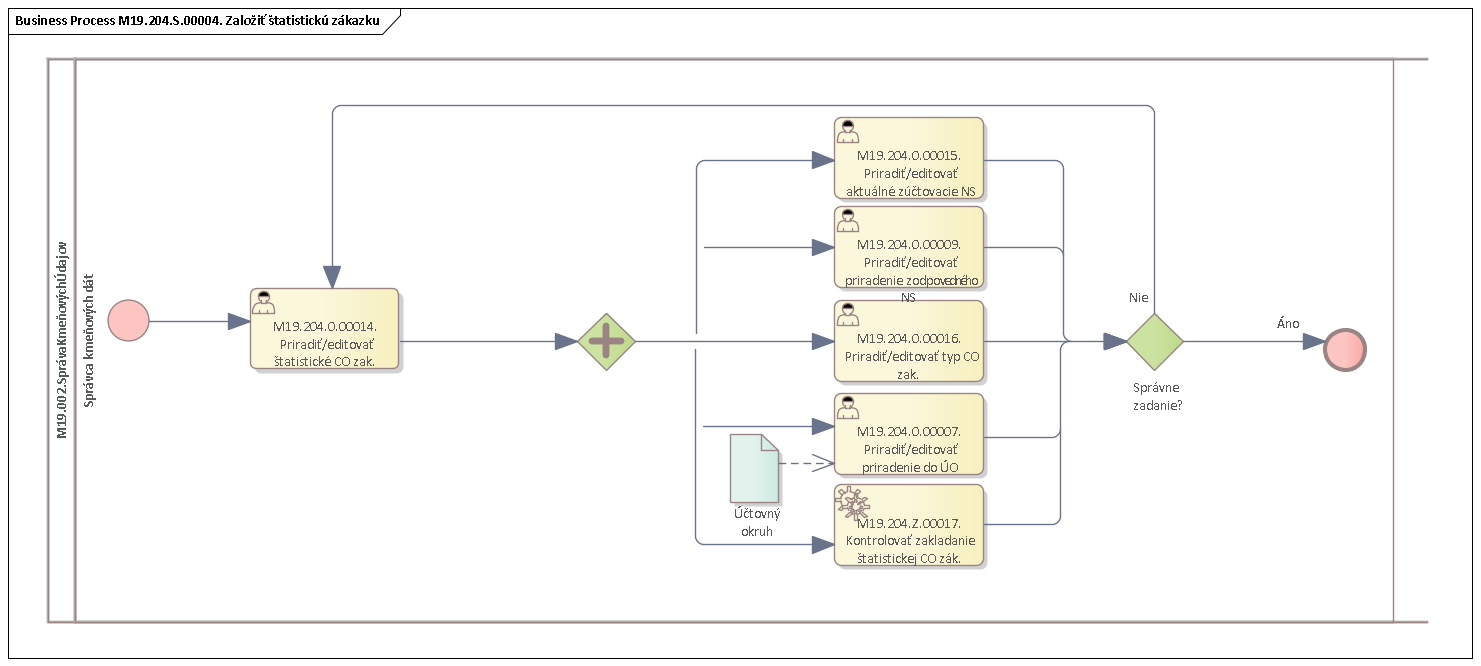 Obrázok 12 – Procesný modelPopis procesu Vstupom do procesu je požiadavka na zavedenie novej organizácie do CES alebo zmena metodiky nákladového účtovníctva.Proces začína informovaním MFSR / kapitoly a následným naplnením Template, podľa platnej metodiky nákladového účtovníctva. Template bude obsahovať štruktúrované informácie potrebné pre nastavenie systému (konvencia číslovania druhov CO zákaziek, číslené intervaly pre založenie CO zákaziek a naplnenie povinných polí pre založenie CO zákazky), pre potreby konkrétnej organizácie. Podkladom pre naplnenie templatu, bude schválená metodika nákladového účtovníctva každej organizačnej jednotky vstupujúcej do CES.   Výstupom procesu budú založené CO zákazky vybraného typu (určujúce vlastnosti a následné použitie pre spracovanie), podľa požiadaviek danej organizácie.  Roly a aktivityTabuľka rolí a aktivítTabuľka 7 - roly a aktivityPopis vykonaných aktivítBusiness workflow 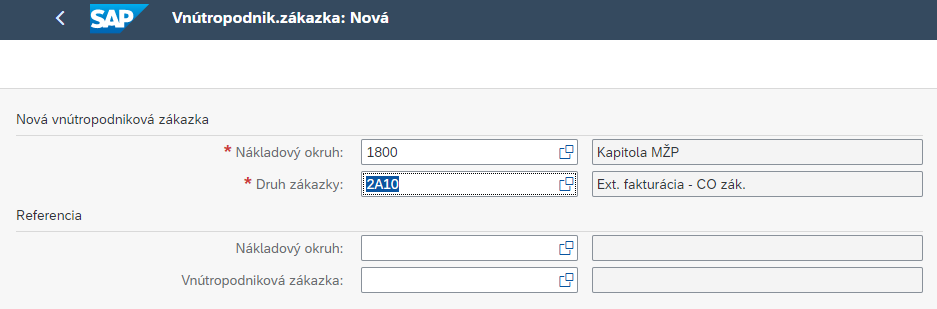 Obrázok 13Poznámky k obrázku:FIORI app pre zakladanie CO zákaziek poskytuje širší výber polí pre ich naplnenie. Polia sú označované ako povinné alebo nepovinné. Označenie povinných polí je zaznamenané v tabuľke č. 8 a č. 9. Pri poliach nepovinných je rozhodnujúca metodika, ktorá definuje požiadavky danej organizácie na ich rozsah vyplnenia. Po založení CO zákazky, prostredie umožňuje meniť vybrané polia, ale len za predpokladu, že nie sú nosnými z pohľadu zaznamenania konvencie označenia CO zákazky.Referencia predstavuje možnosť kopírovania novovytváraného záznamu, podľa už založeného záznamu.Tabuľka 8Obrázok 14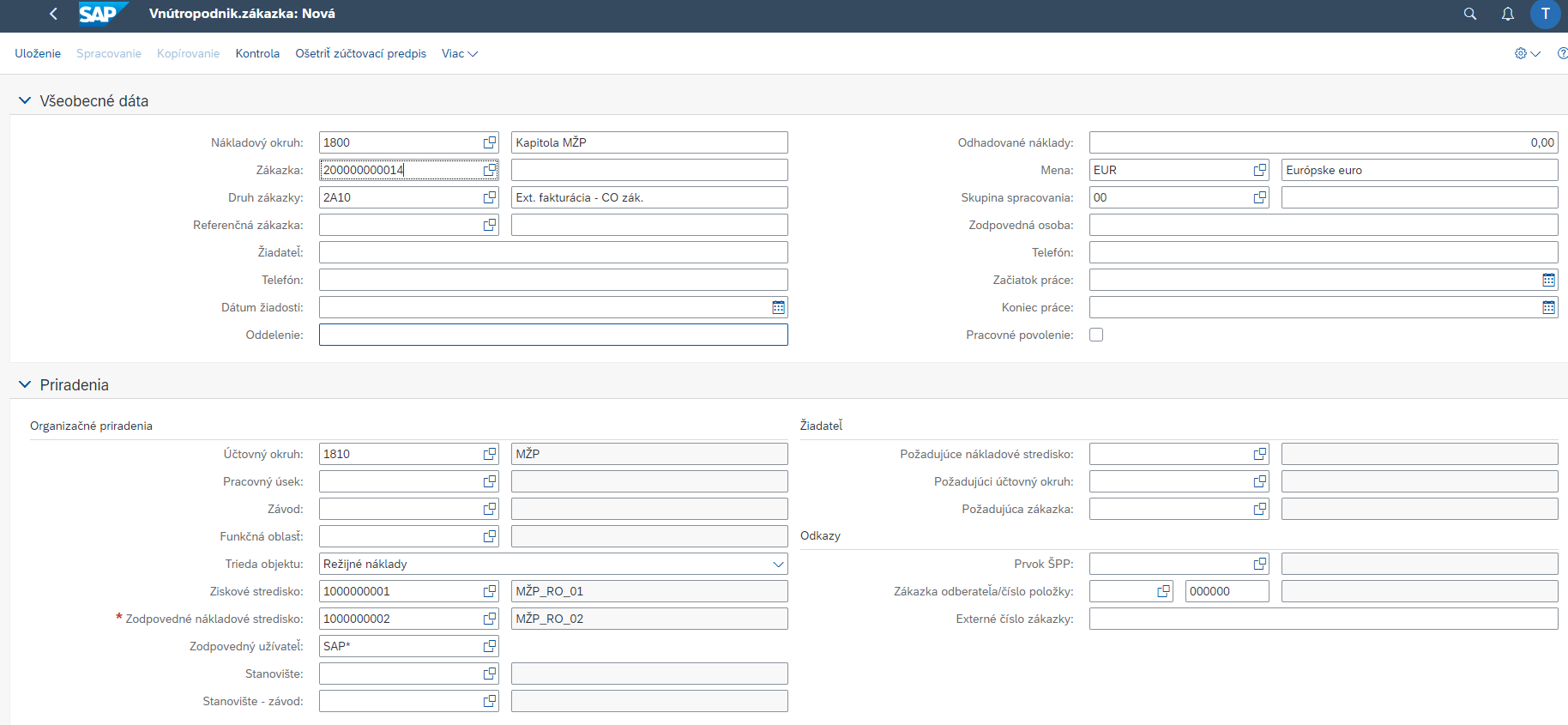 Tabuľka 9Štruktúra informácií pre vytváranie CO zákaziek:POZN:Prostredie SAP umožňuje používať aj nákladový objekt CO zákazky. Pre potreby CES budú využívané funkcie Projektov, resp. ŠPP, ktoré plne pokryjú funkcie CO zákaziek, resp. poskytnú širšie využitie.M19.002. Správa Kmeňových Údajov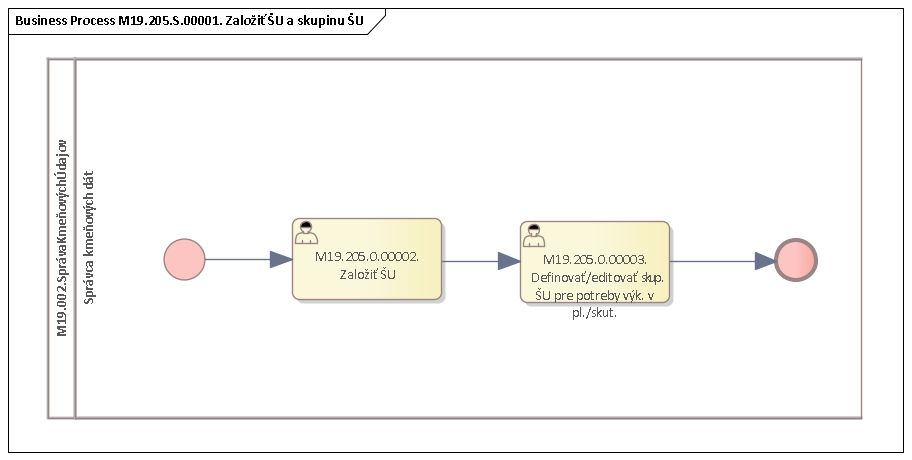 Obrázok 15 – Procesný modelPopis procesu Vstupom do procesu je požiadavka na zavedenie novej organizácie do CES alebo zmena metodiky nákladového účtovníctva.Proces začína informovaním MF SR / kapitoly a následným naplnením Templatu, podľa platnej metodiky nákladového účtovníctva. Template bude obsahovať štruktúrované informácie potrebné pre nastavenie systému (konvencia číslovania štatistických ukazovateľov – ŠU a naplnenie povinných polí pre založenie ŠU), pre potreby konkrétnej organizácie. Podkladom pre naplnenie templatu, bude schválená metodika nákladového účtovníctva každej organizačnej jednotky vstupujúcej do CES.   Výstupom procesu budú založené ŠU, podľa požiadaviek danej organizácie.  Roly a aktivityTabuľka rolí a aktivítTabuľka 10 - roly a aktivityPopis vykonaných aktivítBusiness workflow 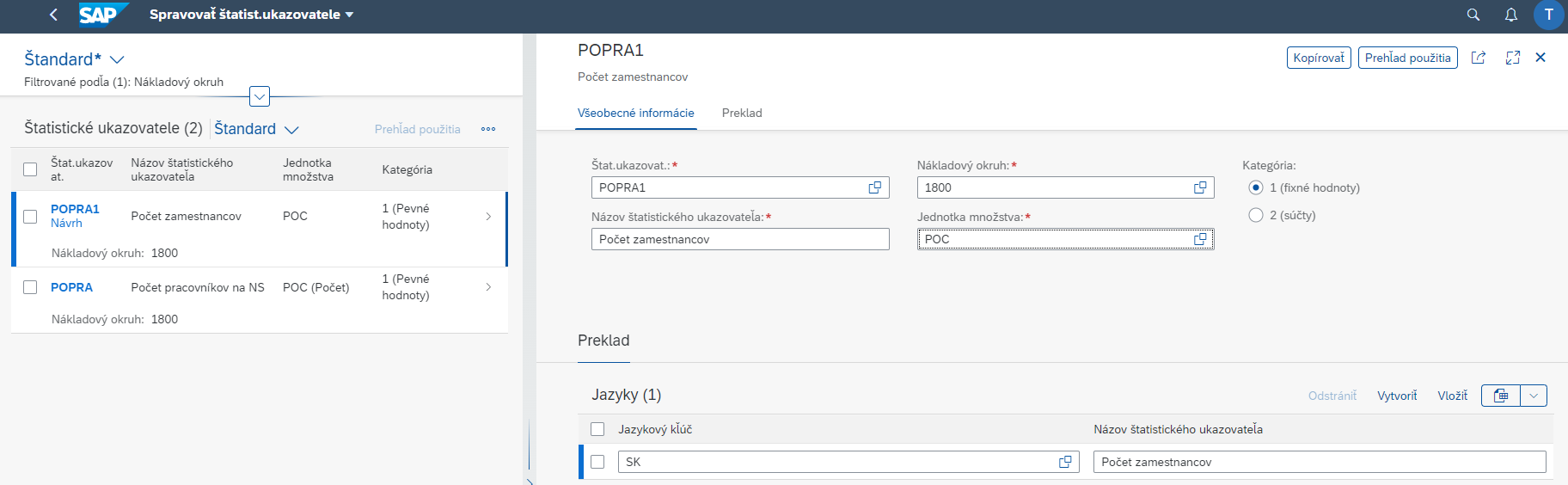 Obrázok 16Poznámky k obrázku:FIORI app pre zakladanie ŠU poskytuje širší výber polí pre ich naplnenie. Polia sú označované ako povinné alebo nepovinné. Označenie povinných polí je zaznamenané v tabuľke č. 11. Pri poliach nepovinných je rozhodnujúca metodika, ktorá definuje požiadavky danej organizácie na ich rozsah vyplnenia. Po založení ŠU, prostredie umožňuje meniť vybrané polia, ale len za predpokladu, že nie sú nosnými z pohľadu zaznamenania konvencie označenia ŠU.Tabuľka 11Štruktúra informácií pre vytváranie ŠU:M19.002. Správa Kmeňových Údajov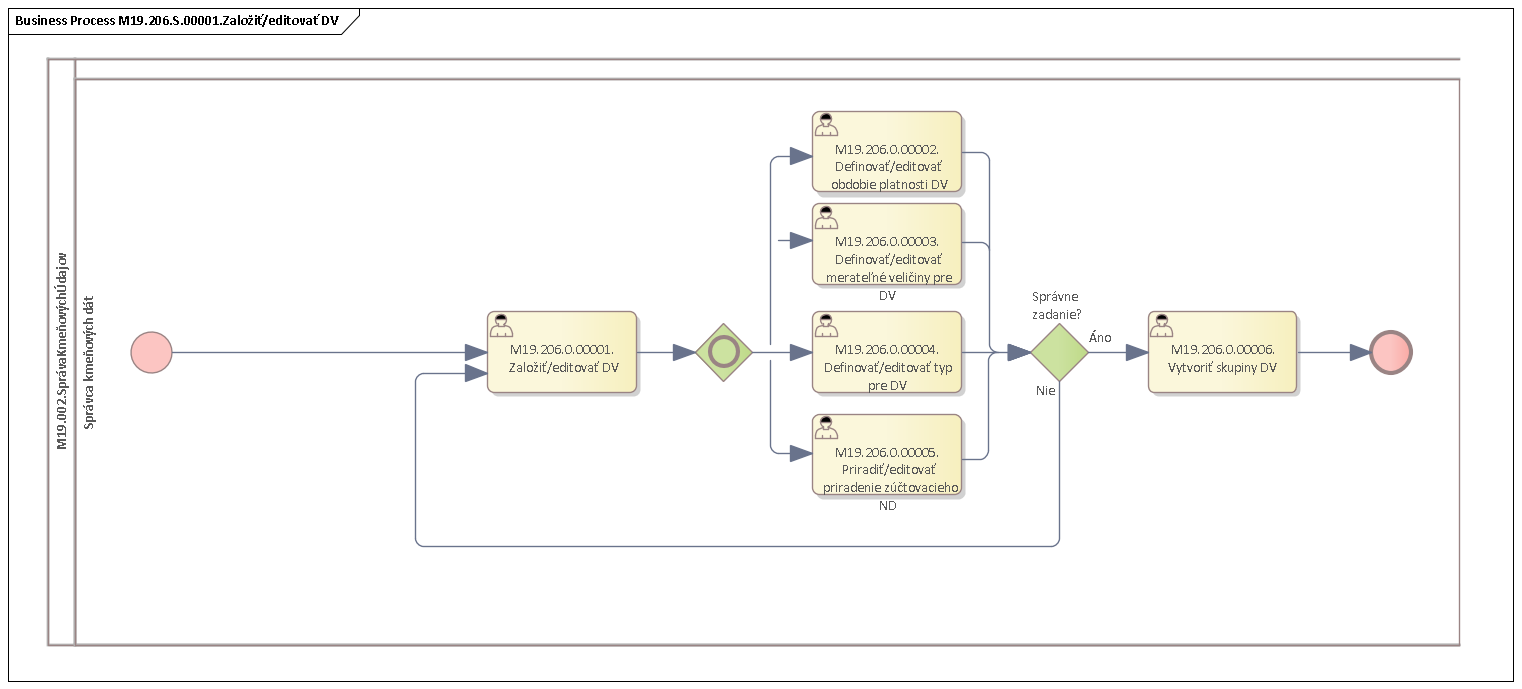 Obrázok 17 – Procesný modelPopis procesu Vstupom do procesu je požiadavka na zmenu metodiky nákladového účtovníctva alebo organizačná zmena.Proces začína informovaním MF SR / kapitoly o pripravovanej ŠH NS a následným naplnením Template, podľa platnej metodiky nákladového účtovníctva. Template bude obsahovať štruktúrované informácie potrebné pre nastavenie systému (druhy výkonov – DV a naplnenie povinných polí pre založenie DV), pre potreby konkrétnej organizácie. Podkladom pre naplnenie templatu, bude schválená metodika nákladového účtovníctva každej organizačnej jednotky vstupujúcej do CES.   Výstupom procesu budú založené DV, podľa požiadaviek danej organizácie.  Roly a aktivityTabuľka rolí a aktivítTabuľka 12 - roly a aktivityPopis vykonaných aktivítBusiness workflow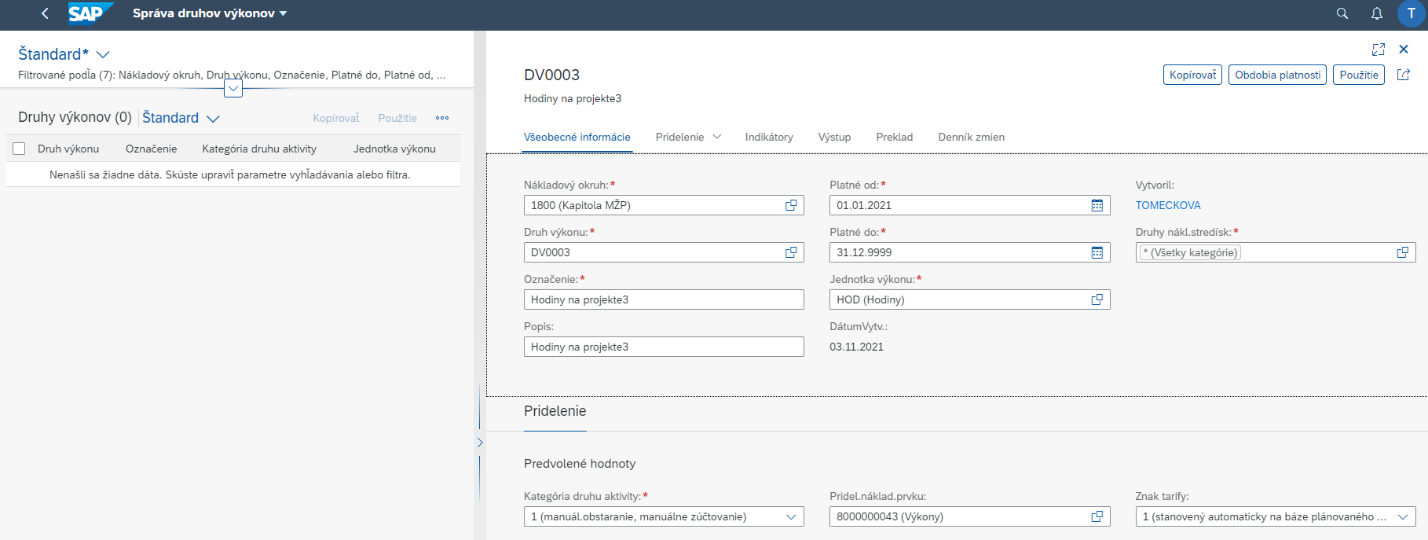 Obrázok 18Poznámky k obrázku:FIORI app pre zakladanie DV poskytuje širší výber polí pre ich naplnenie. Polia sú označované ako povinné alebo nepovinné. Označenie povinných polí je zaznamenané v tabuľke č. 13. Pri poliach nepovinných je rozhodnujúca metodika, ktorá definuje požiadavky danej organizácie na ich rozsah vyplnenia. Po založení DV, prostredie umožňuje meniť vybrané polia, ale len za predpokladu, že nie sú nosnými z pohľadu zaznamenania konvencie označenia DV.Tabuľka 13Štruktúra informácií pre vytváranie DV:ProcesM19.002.Org./Odd.SprávaKmeňovýchÚdajovRolaSprávca kmeňových dát AktivitaM19.101.0.00001.Info.kapitolu/MFSR o požiad.na zmenu kmeň.údajovM19.202.S.00001.Založiť/editovať ZSM19.203.S.00001.Založiť/editovať NSM19.204.S.00001.Založiť/editovať CO zákazkuM19.205.S.00001.Založiť ŠU a skupinu ŠUM19.206.S.00001.Založiť/editovať DVM19.202.0.00002.Založiť/editovať oblasti ŠH ZSM19.202.0.00003.Založiť/editovať jedno ZSM19.202.0.00004.Založiť/editovať ZS – hromadná zmenaM19.202.0.00005.Definovať/editovať obdobie platnosti ZSM19.202.0.00006.Priradiť/editovať priradenie do oblasti ŠH ZSM19.202.0.00007.Priradiť/editovať priradenie do ÚOM19.202.Z.00008.Kontrolovať zakladanie ZSM19.202.0.00009.Definovať/editovať skup. ZS pre potreby výk. v pl./skut.Vstup do procesuZavedenie novej organizácie do CES / organizačná zmenaVýstup z procesuZaložená ŠH ZSAktivitaPopisM19.101.0.00001.Pri zavedení novej organizácie do CES alebo pri organizačnej zmene, je potrebná informovanosť MFSR a danej organizácie s požiadavkou o naplnenie Template, v zmysle schválenej metodiky. Template je základom pre nastavenie systému a súčasťou týchto prác sú aj aktivity nastavenia na systéme (príprava funkcií zabezpečujúcich vybrané procesy). Pri zavedení novej organizácie do CES je rozhodujúce, či sa daná organizácia pripája na už existujúci nákladový okruh (NOK) alebo vzniká nový NOK. Ak vzniká nový NOK, jedná sa o proces nastavenia  a predchádza priradeniu ÚO ku NOK. Ku NOK je potrebné priradiť účtovný okruh (ÚO) novej organizácie. ÚO je zakladaný na úrovni finančného účtovníctva. K NOK je priradený ÚO, ide o proces nastavenia.M19.202.S.00001.V tomto prípade sa jedná o sumárnu aktivitu, popisujúcu činnosti spojené so založením ZS.Každá organizácie využíva priradenie minimálne na jedno ziskové stredisko (ZS), ktoré predstavuje tieňový objekt pre vyhodnotenie výsledku organizácie. M19.203.S.00001.V tomto prípade sa jedná o sumárnu aktivitu, popisujúcu činnosti spojené so založením NS.Pre organizačné členenie je možné využívať nákladové strediská (NS), ktoré predstavuje organizačnú jednotku. Organizácii je možné priradiť minimálne jedno NS. M19.204.S.00001.V tomto prípade sa jedná o sumárnu aktivitu, popisujúcu činnosti spojené so založením CO zákazky.Ak sa organizácia rozhodne samostatne odsledovať vybrané typy služieb, má možnosť využívať CO zákazky pre sledovanie časti nákladov/výnosov.M19.205.S.00001.V tomto prípade sa jedná o sumárnu aktivitu, popisujúcu činnosti spojené so založením ŠU.Pre odsledovanie nefinančných ukazovateľov, je možnosť využívať štatistický ukazovateľ (ŠU), ako základňu pre rozúčtovanie nákladov/výnosov alebo na vytvorenie kľúčových údajov pre vykazovanie. ŠU obsahuje číselník štandardných ŠU alebo je možné definovať nové ŠU, v závislosti od metodiky nákladového účtovníctva.M19.206.S.00001.V tomto prípade sa jedná o sumárnu aktivitu, popisujúcu činnosti spojené so založením DV.Pre ocenenie vybraných typov činností môže organizácia využívať tzv. druhy výkonov (DV).M19.202.0.00002.Ako podklad pre vytvorenie ŠH ZS, slúži organizačná štruktúra danej organizácie. Toto platí pre obe alternatívy, kedy je nová organizácia zavedená do CES alebo v organizácii dochádza ku organizačnej zmene. Konvencia číslovania ŠH ZS a skupiny ZS, vychádzajú z platnej metodiky nákladového účtovníctva. ŠH ZS predstavuje najvyššiu úroveň a v rámci ŠH ZS sú priraďované skupiny ZS. Skupina ZS predstavuje uzol ZS, podľa ktorého je možné vyhodnotiť organizáciu. Na uzol ZS nie je možné účtovať. Každý uzol ZS, má priradené minimálne jedno ZS. M19.202.0.00003.Konvencia číslovania ZS vychádza z platnej metodiky nákladového účtovníctva. ZS je príjemcom nákladov/výnosov. ZS je priraďované ku každému nákladovému objektu (nákladové stredisko, zákazka, budova, pozemok, projekt, ŠPP prvok), čím predstavuje tzv. tieňový objekt vyhodnotenia výsledku organizácie. ZS je možné zakladať aj hromadne.M19.202.0.00004.Aktivita predstavuje automatizované spracovanie na základe vyvolaného podnetu používateľa.M19.202.0.00005.Každé ZS je ohraničené dátumom platnosti. ZS sa zakladá na dobu neurčitú. Počiatočný dátum platnosti ZS je ovplyvnený požiadavkou modulu HR, v rámci ktorého je v organizačnej štruktúre používané nákladové stredisko (NS), na pozadí ktorého je priradené ZS. Oba nákladové objekty musia mať udržiavane rovnaké obdobie platnosti.   M19.202.0.00006.Pri zakladaní ZS je povinný údaj priradenie do skupiny ZS, resp. uzlu ŠH ZS. Čím sa dosiahne priama väzba na vybranú skupinu nákladových objektov.  M19.202.0.00007.Každá organizácia má vlastné ZS. Pre potreby zjednodušeného výberu ZS, je odporúčané udržiavať informáciu o účtovnom okruhu (ÚO), pri konvencii číslovania nákladových objektov. Predpokladom pre priradenie ÚO, je jeho založenie ma úrovni finančného účtovníctva. Tento proces nastavenia predchádza kroku založenia ZS (príprava funkcií zabezpečujúcich vybrané procesy).M19.202.Z.00008.Po naplnení všetkých povinných polí pre založenie ZS, program zbieha štandardnú kontrolu, tzv. validáciu, pri ktorej v konvencii číslovania ZS zaznamená informáciu, ako je napr. ÚO. Výsledkom je založené ZS. Aktivita predstavuje automatizované spracovanie na základe vyvolaného podnetu používateľa, založenie ZS.M19.202.0.00009.ZS môžu byť zakladané podľa rôznych kritérií do alternatívnych skupín, resp. uzlov. Týmto spôsobom je možné používať skupinu ZS podľa špecifických požiadaviek vyhodnotenia organizácie.Rola:M19.002.Správca kmeňových dátAktivita:M19.202.0.00002.Založiť/editovať oblasti ŠH ZSFIORI:ID F0764Založenie ŠH ZS ZOZNAM POLÍ VSTUP[x]VÝSTUP[x]  ČISELNÍK[názov/tab]M.CODE[x] POVINNÝ[X|D] Nákladový okruhXXM19_KZC_001 - Nákladové okruhyXXSkupina ziskových stredískXXXRola:M19.002.Správca kmeňových dátAktivita:M19.202.0.00003.Založiť/editovať jedno ZSFIORI:ID F3516Založenie ZS ZOZNAM POLÍ VSTUP[x]VÝSTUP[x]  ČISELNÍK[názov/tab]M.CODE[x] POVINNÝ[X|D] Nákladový okruhXXM19_KZC_001 - Nákladové okruhyXXZiskové stredisko (ZS)XXXNázov ZSXXXPopisXXXPlatné odXXM00_KZC_002 - KalendárXXPlatné doXXM00_KZC_002 - KalendárXXZodpovedná osobaXXXZiskové stredisko blokovanéXXDŠtandardný uzol hierarchieXXM19_KZC_004 - Štandardná hierarchia ziskových stredísk XXOslovenieXXUlicaXXRegiónXXM00_KZC_005 - RegiónyXNázovXXMestoXXNázov 2XXPSČXXP.O.BoxXXNázov 3XXMiestna časťXXPSČ-P.O.BoxXXNázov 4XXTelefón-1XXTelefón-2XXČíslo telefaxuXXČíslo tele boxuXXTelexové čísloXXDátová linkaXXTlačiareňXXČíslo teletexuXXÚčtovný okruhXXM18_KZC_001 – Účtovný okruhXXNázov firmyXXPriradenéXXXNázov ZSXXXPopis ZSXXXProcesM19.002.Org./Odd.SprávaKmeňovýchÚdajovRolaSprávca kmeňových dátAktivitaM19.203.0.00002.Založiť/editovať oblasti ŠH NSM19.203.0.00003.Založiť/editovať jedno NSM19.203.0.00004.Založiť/editovať NS – hromadná zmenaM19.203.0.00005.Definovať/editovať obdobie platnosti NSM19.203.0.00006.Definovať /editovať druhy NSM19.203.0.00007.Priradiť/editovať priradenie do oblasti ŠH NSM19.203.0.00008.Priradiť/editovať priradenie ZSM19.203.0.00009.Priradiť/editovať priradenie do ÚOM19.203.Z.00010.Kontrolovať zakladanie NSM19.203.0.00011.Definovať/editovať skup. NS pre potreby výk. v pl./skut.Vstup do procesuZavedenie novej organizácie do CES / organizačná zmenaVýstup z procesuZaložená ŠH NSWorkflow IDLegislatívaMetodika nákladového účtovníctvaMetodika nákladového účtovníctvaAktivitaPopisM19.203.0.00002.Ako podklad pre vytvorenie ŠH NS, slúži organizačná štruktúra danej organizácie. Toto platí pre obe alternatívy, kedy je nová organizácia zavedená do CES alebo v organizácii dochádza ku organizačnej zmene. Konvencia číslovania ŠH NS a skupiny NS, vychádzajú z platnej metodiky nákladového účtovníctva. ŠH NS predstavuje najvyššiu úroveň a v rámci ŠH NS sú priraďované skupiny NS. Skupina NS predstavuje uzol NS, podľa ktorého je možné vyhodnotiť organizáciu. Na uzol NS nie je možné účtovať. Každý uzol NS, má priradené minimálne jedno NS. Metodika nákladového účtovníctva bude popisovať postup pri vytváraní NS, kde je brané do úvahy, či NS bude použité pre rozúčtovanie cyklom, rozvrhnutie cyklom alebo zúčtovanie výkonom. Metodiky môžu byť rôzne a NS môže byť používané ako objekt preúčtovania alebo ako konečný objekt (konečný príjemca). M19.203.0.00003.Konvencia číslovania NS vychádza z platnej metodiky nákladového účtovníctva. NS je príjemcom nákladov.  NS je možné zakladať aj hromadne.M19.203.0.00004.Aktivita predstavuje automatizované spracovanie na základe vyvolaného podnetu používateľa.M19.203.0.00005.Každé NS je ohraničené dátumom platnosti. NS sa zakladá na dobu neurčitú. Počiatočný dátum platnosti NS je ovplyvnený požiadavkou modulu HR, v rámci ktorého je v organizačnej štruktúre používané nákladové stredisko (NS). M19.203.0.00006.Druh NS je definovaný tak, aby špecifikovali povahu NS a bol nápomocný pri zaradení NS ku vybranému typu činnosti NS. Druh NS predstavuje číselník, ktorého obsahom sú štandardné druhy NS alebo je možné definovať nové druhy NS, v závislosti od metodiky nákladového účtovníctva. M19.203.0.00007.Pri zakladaní NS je povinný údaj priradenie do skupine NS, resp. uzlu ŠH NS. Čím sa dosiahne priama väzba na vybranú skupinu NS. M19.203.0.00008.Priradenie NS a ZS predstavuje jednoznačnú identifikáciu pre potreby identifikácie nákladov a následného výkazníctva.M19.203.0.00009.Každá organizácia má vlastné NS. Pre potreby zjednodušeného výberu NS, je odporúčané udržiavať informáciu o účtovnom okruhu (ÚO), pri konvencii číslovania nákladových objektov. Predpokladom pre priradenie ÚO, je jeho založenie ma úrovni finančného účtovníctva. Tento proces nastavenia predchádza kroku založenia NS (príprava funkcií zabezpečujúcich vybrané procesy).M19.203.Z.00010.Po naplnení všetkých povinných polí pre založenie NS, program zbieha štandardnú kontrolu, tzv. validáciu, pri ktorej v konvencii číslovania NS zaznamená informáciu, ako je napr. ÚO. Výsledkom je založené NS.Aktivita predstavuje automatizované spracovanie na základe vyvolaného podnetu používateľa, založenie NS.M19.203.0.00011.NS môžu byť zakladané podľa rôznych kritérií do skupín, resp. uzlov. Týmto spôsobom je možné používať skupinu NS ako väzbu na štruktúru organizácie.Rola:M19.002.Správca kmeňových dátAktivita:M19.203.0.00002.Založiť/editovať oblasti ŠH NSFIORI:ID F1024Založenie ŠH NS ZOZNAM POLÍ VSTUP[x]VÝSTUP[x]  ČISELNÍK[názov/tab]M.CODE[x] POVINNÝ[X|D] Nákladový okruhXXM19_KZC_001 - Nákladové okruhyXXSkupina nákladových stredískXXXRola:M19.002.Správca kmeňových dátAktivita:M19.203.0.00003.Založiť/editovať jedno NSFIORI:ID F1443AZaloženie NS ZOZNAM POLÍ VSTUP[x]VÝSTUP[x]  ČISELNÍK[názov/tab]M.CODE[x] POVINNÝ[X|D] Nákladový okruhXXM19_KZC_001 - Nákladové okruhyXXNákladové stredisko (NS)XXXOznačenieXXXPopisXXXPlatné odXXM00_KZC_002 - KalendárXXPlatné doXXM00_KZC_002 - KalendárXXZodpovedný užívateľXXXZodpovedná osobaXXXOddelenieXXDruh NSXXM19_KZC_007 - Druhy NS XXŠtandardný uzol hierarchieXXM19_KZC_006 - Štandardná hierarchia nákladových stredísk XXÚčtovný okruhXXM18_KZC_001 - Účtovný okruhXXPracovný úsekXXM18_KZC_002 – Pracovný úsekXMenaXXM18_KZC_008 – Kľuč menyXXZiskové strediskoXXM19_KZC_005 - Ziskové strediskáXXFunkčná oblasťXXM15_KZC_FM06 - Funkčná oblasťXDRiadiaci znak – vedenie množstvaXXRiadiaci znak - blok. účtov. pNDXXRiadiaci znak - blok. plán. pNDXXRiadiaci znak - blok. účtov. sNDXXRiadiaci znak - blok. plán. sNDXXRiadiaci znak – blok. účt. výnosovXXXRiadiaci znak - blok. plán. výnosovXXXRiadiaci znak – blok. aktualizácií obligaXXXRozpočtové NSXXM19_KZC_008 - Nákladové strediskáXDRiadenie disp. rozpočtu je aktívneXXOslovenieXXNázovXXNázov 2XXNázov 3XXNázov 4XXUlicaXXMestoXXPSČXXMiestna časťXXRegiónXXM00_KZC_005 - RegiónyXP.O.BoxXXPSČ-P.O.BoxXXTelefónXXTelefón-2XXČíslo tele boxuXXČíslo telexuXXČíslo telefaxuXXČíslo teletexuXXVýstupné zariadenieXXDátová linkaXXNázov NSXXXPopis NSXXProcesM19.002.Org./Odd.SprávaKmeňovýchÚdajovRolaSprávca kmeňových dátAktivitaM19.204.0.00002.Založiť zákazku pod určeným druhomM19.204.S.00003.Založiť zúčtovateľnú CO zákazkuM19.204.S.00004.Založiť štatistickú CO zákazkuM19.204.0.00005.Priradiť/editovať zúčtovateľné CO zákazkyM19.204.0.00006.Priradiť/editovať zúčtovateľné CO zákazky – hromadná zmenaM19.204.0.00007.Priradiť/editovať priradenie do ÚOM19.204.0.00008.Priradiť/editovať priradenie ZSM19.204.0.00009.Priradiť/editovať priradenie zodpovedného NSM19.204.0.00010.Priradiť/editovať typ CO zak.M19.204.Z.00011.Kontrolovať zakladanie zúčtovateľnej CO zák.M19.204.0.00012.Priradiť/editovať priradenie zúčtovacie predpisuM19.204.0.00013.Priradiť/editovať priradenie zúčt. predpisu – hromadná zmenaM19.204.0.00014.Priradiť/editovať štatistické CO zak.M19.204.0.00015.Priradiť/editovať aktuálne zúčtovacie NSM19.204.0.00016.Priradiť/editovať typ CO zak.M19.204.Z.00017.Kontrolovať zakladanie štatistickej CO zák.M19.204.0.00018.Vytvoriť skupiny CO zák. pre potreby výk. v pl./skut.Vstup do procesuZavedenie novej organizácie do CES, zmena metodiky nákladového účtovníctvaVýstup z procesuZaložené CO zákazky pod určeným druhom a vybraným typomWorkflow IDLegislatívaMetodika nákladového účtovníctvaMetodika nákladového účtovníctvaAktivitaPopisM19.204.0.00002.Druh CO zákazky je vytváraný na základe schválenej metodiky nákladového účtovníctva. Každý druh zákazky má stanovený interval ktorý určuje ich využitie, charakterizuje typ činnosti a jednotný spôsob zúčtovania danej zákazky. Vytvorenie druhu CO zákazky predstavuje proces nastavenia (príprava funkcií zabezpečujúcich vybrané procesy). Podkladom pre vytvorenie druhu CO zákazky je vyplnený Template organizácie, ktorá vstupuje do CES.  Súčasťou druhu CO zákazky je súbor údajov, ktoré ovplyvňujú spôsob spracovania CO zákazky. Pomocou druhu CO zákazky je možné určiť číselné rozsahy, ktoré sa majú použiť pri zakladaní CO zákazky, prípade vybrané kritériá, ktoré majú vplyv na celkové použitie a spracovanie CO zákazky. Na základe vybraného druhu, je možné založiť CO zákazku. Zákazky môžu byť štatistické alebo zúčtovateľné. Zúčtovateľná zákazka je v princípe objektom rovnocenným nákladovému stredisku s tým rozdielom, že na zákazku je možné účtovať aj výnosy. Zákazky v systéme sú vytvárané prostredníctvom druhu zákazky. Druh zákazky so stanoveným intervalom určuje ich využitie, charakterizuje typ činnosti a jednotný spôsob zúčtovania. Zákazky je možné rozdeliť do nasledujúcich skupín:Zúčtovateľné CO zákazky (ZZ) – sledovanie nákladov a výnosov súvisiacich s aktivitami s dočasným trvaním, napr. aktivácia, externá fakturácia, interné zúčtovania. A cieľom adresne priradiť výnosy ku konkrétnym nákladom. Štatistické zákazky (CO štat. zákazky) - štatistické sledovanie nákladov, kedy reálne náklady sú zúčtované na nákladové stredisko a CO štat. zákazka slúži ako podporná informácia o určenej časti nákladov (napr. náklady na autá alebo iné štatistické sledovanie). CO štat. zákazka je jednoznačne priradená k NS, napr. auto má priradené len 1 NS.  M19.204.S.00003.Pravidlá pre založenie zúčtovateľnej CO zákazky určuje druh CO zákazky.M19.204.S.00004.Pravidlá pre založenie CO štat. zákazky určuje druh CO zákazky.M19.204.0.00005.Zúčtovateľné CO zákazky je možné zakladať jednotlivo. Konvencia číslovania CO zákazky vychádza z platnej metodiky nákladového účtovníctva. CO zákazka je príjemcom nákladov/výnosov. Každá CO zákazka je súčasťou určeného intervalu pre CO zákazky. CO zákazky je možné zakladať aj hromadne.  M19.204.0.00006.Aktivita predstavuje automatizované spracovanie na základe vyvolaného podnetu používateľa.M19.204.0.00007.Pre potreby zjednodušeného výberu CO zákazky, je odporúčané udržiavať informáciu o účtovnom okruhu (ÚO), pri konvencii číslovania nákladových objektov. Predpokladom pre priradenie ÚO, je jeho založenie ma úrovni finančného účtovníctva. Tento proces je nastavenie a predchádza kroku založenia CO zákazky (príprava funkcií zabezpečujúcich vybrané procesy).M19.204.0.00008.Priradenie CO zákazky a ZS (v rámci kmeňového záznamu CO zákazky), predstavuje jednoznačnú identifikáciu, pre potreby identifikácie nákladov a následného výkazníctva. M19.204.0.00009.Zodpovedné NS určuje zodpovednosť za realizáciu činnosti/služby, spojenej s CO zákazkou. CO zákazka je organizačne priradená vybranému NS.M19.204.0.00010.Typ CO zákazky určuje jej vlastnosti a následné použitie pre jej spracovanie. Priradenie typu vyplýva z nastavenia druhu CO zákazky.   M19.204.Z.00011.Po naplnení všetkých povinných polí pre založenie CO zákazky, program zbieha štandardnú kontrolu, tzv. validáciu, pri ktorej v konvencii číslovania CO zákazky zaznamená informáciu, ako je napr. ÚO. Výsledkom je založená zúčtovateľná CO zákazka.Aktivita predstavuje automatizované spracovanie na základe vyvolaného podnetu používateľa, založenie CO zákazky.M19.204.0.00012.Zúčtovací predpis určuje, ktorá časť nákladov odosielateľa by sa mala zúčtovať vybranému príjemcovi. Vytvorenie profilu zúčtovania a zúčtovacej schémy, je proces nastavenia (príprava funkcií zabezpečujúcich vybrané procesy). Zúčtovací predpis je možné priradiť aj hromadne.  M19.204.0.00013.Aktivita predstavuje automatizované spracovanie na základe vyvolaného podnetu používateľa.M19.204.0.00014.CO štat. zákazka umožňuje účtovanie len štatistické, nie reálne. Vyžaduje si priradenie reálneho objektu účtovania (NS). CO štat. zákazku nie je možné zúčtovať a ani použiť ako režijný objekt. Konvencia číslovania CO zákazky vychádza z platnej metodiky nákladového účtovníctva. M19.204.0.00015.Aktuálne zúčtovacie NS v prípade CO štat. zákazky, predstavuje reálny objekt zúčtovania nákladov a CO štat. zákazka slúži pre bližšiu identifikáciu.   M19.204.0.00016.Typ CO zákazky určuje jej vlastnosti a následné použitie pre jej spracovanie. Priradenie typu vyplýva z nastavenia druhu CO zákazky.     M19.204.Z.00017.Po naplnení všetkých povinných polí pre založenie CO zákazky, program zbieha štandardnú kontrolu, tzv. validáciu, pri ktorej v konvencii číslovania CO zákazky zaznamená informáciu, ako je napr. ÚO. Výsledkom je založená CO štat. zákazka.Aktivita predstavuje automatizované spracovanie na základe vyvolaného podnetu používateľa, založenie CO zákazky.M19.204.0.00018.CO zákazky môžu byť zakladané podľa rôznych kritérií do skupín, pre potreby výkazníctva.Rola:M19.002.Správca kmeňových dátAktivita:M19.204.0.00005.Priradiť/editovať zúčtovateľné CO zákazkyFIORI:ID 1604Založenie zúčt. CO zákazky ZOZNAM POLÍ VSTUP[x]VÝSTUP[x]  ČISELNÍK[názov/tab]M.CODE[x] POVINNÝ[X|D] Nákladový okruhXXM19_KZC_001 - Nákladové okruhyXXDruh zákazkyXXM19_KZC_009 - Druh zákazky XX ZOZNAM POLÍ VSTUP[x]VÝSTUP[x]  ČISELNÍK[názov/tab]M.CODE[x] POVINNÝ[X|D] Nákladový okruhXXM19_KZC_001 - Nákladové okruhyXXZákazkaXXXDruh zákazkyXXM19_KZC_009 - Druh zákazky XXŽiadateľXXTelefónXXDátum žiadostiXXM00_KZC_002 - KalendárXÚčtovný okruhXXM18_KZC_001 - Účtovný okruhXXPracovný úsekXXM18_KZC_002 - Pracovný úsekXZávod XXM09_KZC_002 - ZávodXFunkčná oblasťXXM15_KZC_FM06 - Funkčná oblasťXZiskové strediskoXXM19_KZC_005 - Ziskové strediskáXXZodpovedné nákladové strediskoXXXZodpovedný užívateľXXXPožadujúce nákladové strediskoXXM19_KZC_008 - Nákladové strediskáXPožadujúci účtovný okruhXXM18_KZC_001 - Účtovný okruhXPožadujúca zákazkaXXM19_KZC_010 - CO zákazky XPrvok ŠPPXXM20_KZC_002 – ŠPP-prvkyXStatus systému – uvoľnenéXXXRiadenie – Typ zákazkyXXXRiadenie – Štatistická zákazkaXXXRiadenie – Skut. zaúčtované NSXXM19_KZC_008 - Nákladové strediskáXXIntegrácia plánuXXDÚčtovania výnosovXXXAktualizácia obligaXXXUzávierka obdobia - Zúčtovací NDXXM18_KZC_016 – Číselník sekundárnych ND odvodený z číselníka činnostíXDProcesM19.002.Org./Odd.SprávaKmeňovýchÚdajovRolaSprávca kmeňových dátAktivitaM19.205.0.00002.Založiť ŠUM19.205.0.00003.Definovať/editovať skup. ŠU pre potreby výk. v pl./skut.Vstup do procesuZavedenie novej organizácie do CES, zmena metodiky nákladového účtovníctvaVýstup z procesuZaložené ŠUWorkflow IDLegislatívaMetodika nákladového účtovníctvaMetodika nákladového účtovníctvaAktivitaPopisM19.205.0.00002.Organizácia má možnosť využívať ŠU ako základňu pre rozúčtovanie nákladov/výnosov alebo na vytvorenie kľúčových údajov pre vykazovanie. ŠU obsahuje číselník štandardných ŠU alebo je možné definovať nové ŠU, v závislosti od metodiky nákladového účtovníctva. K založeniu ŠU je potrebná merná jednotka. Založenie mernej jednotky je proces nastavenia (príprava funkcií zabezpečujúcich vybrané procesy). Naplnením povinných polí vzniká kmeňový záznam ŠU. ŠU budú pre všetky organizácie označované jednotne. Predmetom centrálne správy kmeňových dát a číselníkov budú aj ŠU. Súčasťou Master metodiky pre Kapitoly a organizácia bude popis požiadaviek na vyhodnotenie s použitím ŠU. M19.205.0.00003.ŠU môžu byť zakladané podľa rôznych kritérií do skupín. Týmto spôsobom je možné používať skupinu ŠU pre potreby výkazníctva.Rola:M19.002.Správca kmeňových dátAktivita:M19.205.0.00002.Založiť ŠUFIORI:ID 1603AZaloženie ŠU ZOZNAM POLÍ VSTUP[x]VÝSTUP[x]  ČISELNÍK[názov/tab]M.CODE[x] POVINNÝ[X|D] Štatistický ukazovateľ XXM19_KZC_011 - Štatistický ukazovateľXXNázov ŠUXXXKategóriaXXXJazykXXM00_KZC_001 - JazykXXProcesM19.002Org./Odd.SprávaKmeňovýchÚdajovRolaSprávca kmeňových dátAktivitaM19.206.0.00001.Založiť/editovať DVM19.206.0.00002.Definovať/editovať obdobie platnosti DV      M19.206.0.00003.Definovať/editovať merateľné veličiny pre DVM19.206.0.00004.Definovať/editovať typ pre DVM19.206.0.00005.Priradiť/editovať priradenie zúčtovacieho NDM19.206.0.00006.Vytvoriť skupiny DVVstup do procesuZavedenie novej organizácie do CES, organizačná zmenaVýstup z procesuZaložené DVWorkflow IDLegislatívaMetodika nákladového účtovníctvaMetodika nákladového účtovníctvaAktivitaPopisM19.206.0.00001.Druhy výkonov sa používajú pre ocenenie výkonu vybranej internej činnosti.M19.206.0.00002.Každý DV je ohraničený dátumom platnosti. DV sa zakladá na vybrané obdobie, ktoré je možné meniť v čase (predlžovať/skracovať). M19.206.0.00003.Merateľná veličina predstavuje jednotku času alebo množstva, ktorá sa používa pre zúčtovanie množstiev DV. Číselník DV predstavuje základné nastavenie merných jednotiek, v závislosti od metodiky nákladového účtovníctva. Založenie mernej jednotky je proces nastavenia (príprava funkcií zabezpečujúcich vybrané procesy).  M19.206.0.00004.Pri zúčtovaní výkonov do NS alebo CO zákazky, je proces spájaný s druhom výkonov a ocenenou tarifou pre zúčtovanie výkonu, do NS alebo CO zákazky.M19.206.0.00005.Zúčtovací ND predstavuje tzv. alokačný ND, pod ktorým je vykonávané zúčtovanie DV. Prednastavený sekundárny ND, je možné zaznamenať v kmeňových dátach DV.  Kategória typov druhov výkonov je stanovovaná samostatne pre plán aj skutočnosť.    M19.206.0.00006.DV môžu byť zakladané podľa rôznych kritérií do skupín. Týmto spôsobom je možné používať skupinu DV pre výkazníctvo.Rola:M19.002.Správca kmeňových dátAktivita:M19.206.0.00001.Založiť/editovať DVFIORI:ID 1605AZaloženie DV ZOZNAM POLÍ VSTUP[x]VÝSTUP[x]  ČISELNÍK[názov/tab]M.CODE[x] POVINNÝ[X|D] Nákladový okruhXXM19_KZC_001 - Nákladové okruhyXXDruh výkonuXXM19_KZC_012 - Druh výkonu (DV)XOznačenieXXXPopisXXXPlatné ODXXM00_KZC_002 - KalendárXXPlatné DOXXM00_KZC_002 - KalendárXXJednotka výkonuXXM09_KZC_004 - Merná jednotkaXXDruhy NSXXM19_KZC_008 – Druhy NSXXPridel. náklad. prvkuXXM19_KZC_016 – Číselník sekundárnych ND odvodený z číselníka činnostíXXŠtandardné znaky - Skut. množ. nastavenéXXŠtandardné znaky - Plán. množ. nastavenéXXŠtandardné znaky - Priemerná cenaXXŠtandardné znaky - Predb. rozdelenie fix. nákladovXXPredvol. hodnoty odchýlky pre skutočné zúčtovanie - Kateg. typu aktuál. aktivityXXPredvol. hodnoty odchýlky pre skutočné zúčtovanie - Znak skutočnej cenyXXIndikátoryXXJazykXXM00_KZC_001 - JazykXX